Отчет о работе центров естественно-научной и технологической направленностей «Точка роста», созданных в 2021 году,по состоянию на 01.01.2022в ___МБОУ Каменская средняя школа_____________________(наименование муниципального образования) Аналитическая запискаКоличество и наименование объединений, открытых на базе Центров «Точка роста» в рамках внеурочной деятельности и дополнительного образования в разрезе школ с указанием количества обучающихся в них.  Дополнительные общеобразовательные программы технической и естественнонаучной направленностей, которые реализуются в школе с использованием оборудования центров «Точка роста»:«Юный эколог»Проекты, реализованные (запланированные к реализации в 2021-2022 учебном году) на базе Центров «Точка роста» (тема, направленность, социальный эффект, охват участников).4. Примеры взаимодействия центров «Точка роста» с бизнес сообществом, социальными партнерами. Очно-заочные занятия объединения  «Юный эколог»,  руководитель  Гусева Анна Юрьевна, зам. директора по работе с одаренными детьми ГАУДПО ИО «УНОИ», канд. биол. наук.5. Указать наиболее значимые мероприятия, проведенные на площадке Центров «Точка роста», в период с 01.10 по 31.12.2021.На базе Точки роста проводятся:Занятия объединения  «Юный эколог»,  руководитель  учитель биологии МБОУ «Каменская средняя школа» Голубева Е.В.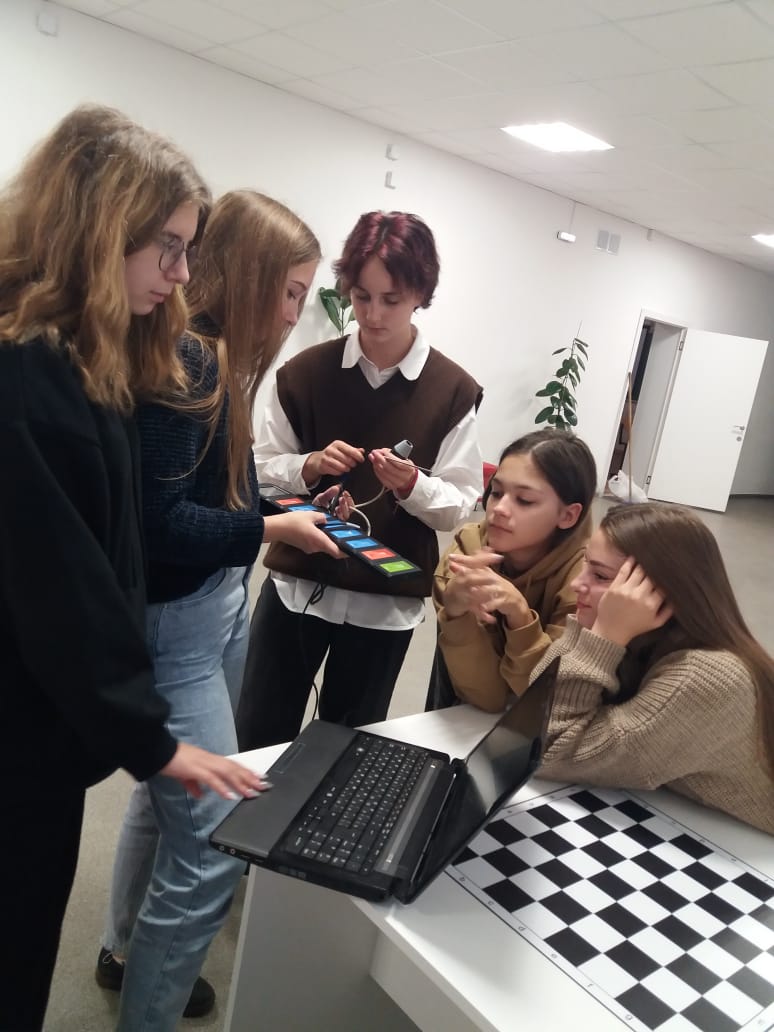 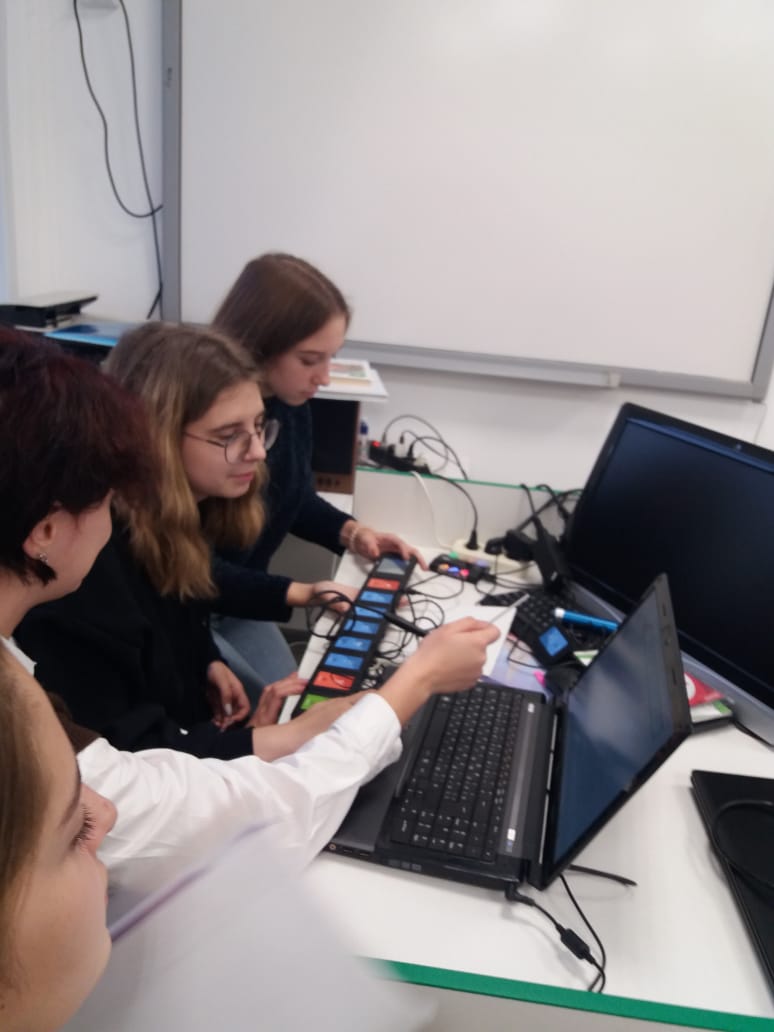 Очно-заочные занятия объединения  «Юный эколог»,  руководитель  Гусева Анна Юрьевна, зам. директора по работе с одаренными детьми ГАУДПО ИО «УНОИ», канд. биол. наук.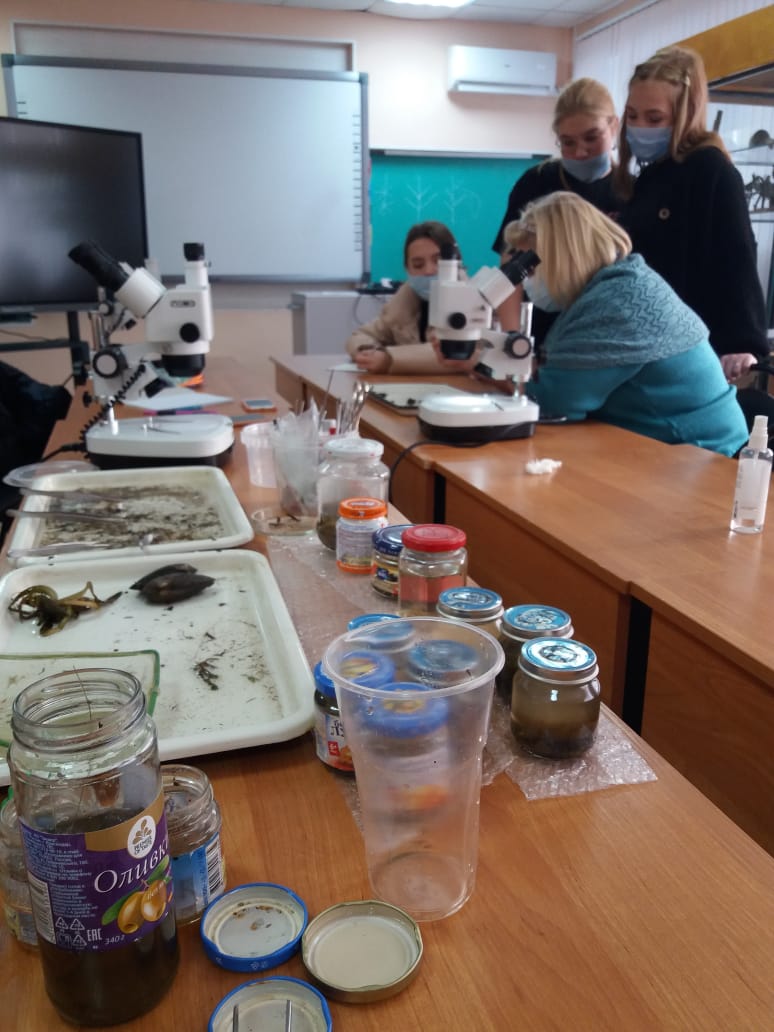 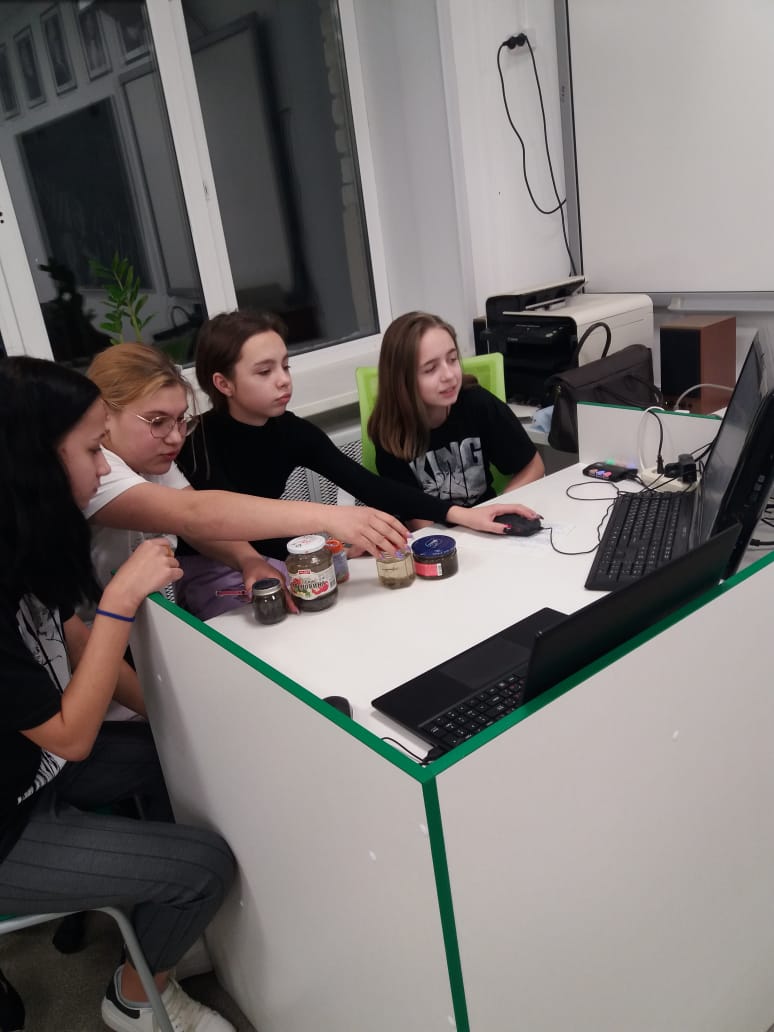 Региональная научно-исследовательская онлайн- конференция обучающихся   «Молодежь изучает окружающий мир» (призеры)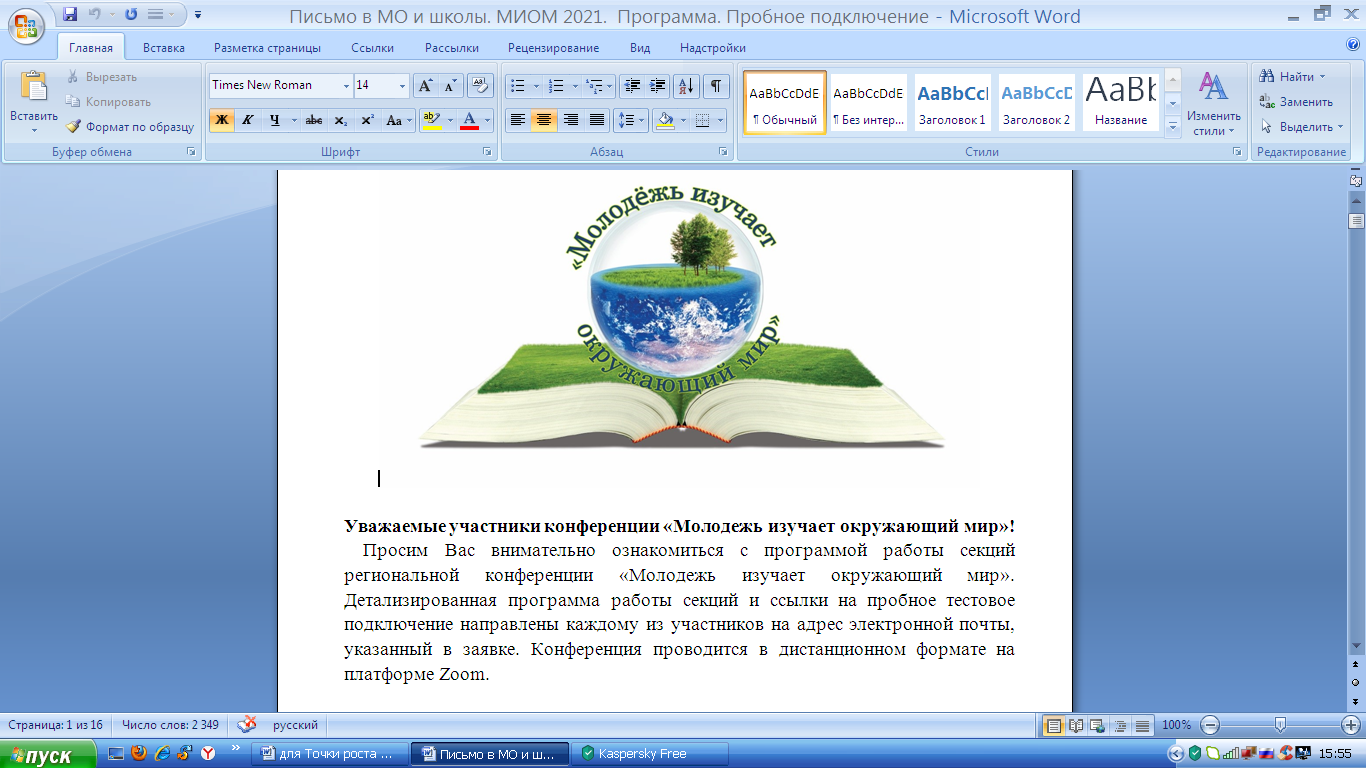 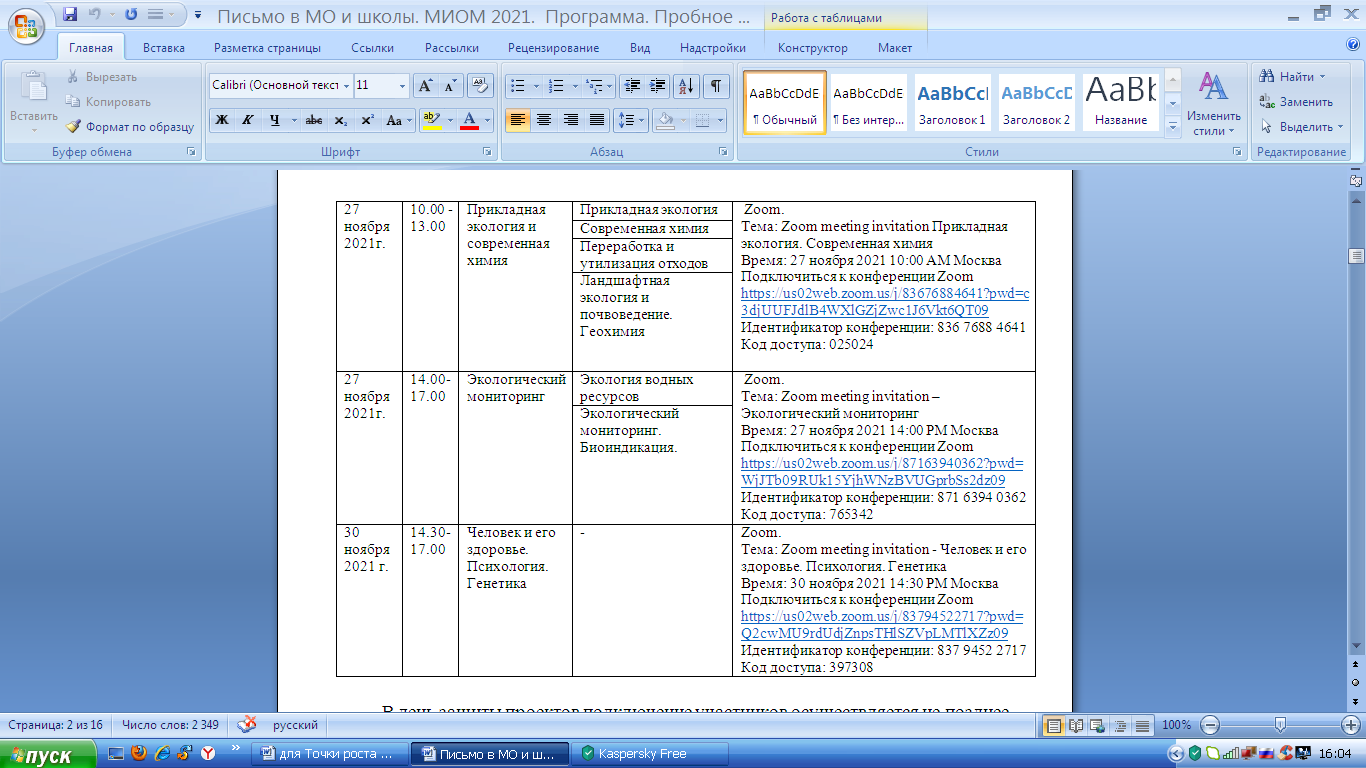 Программа работы секций региональной научно-исследовательской конференции                                                                  обучающихся   «Молодежь изучает окружающий мир»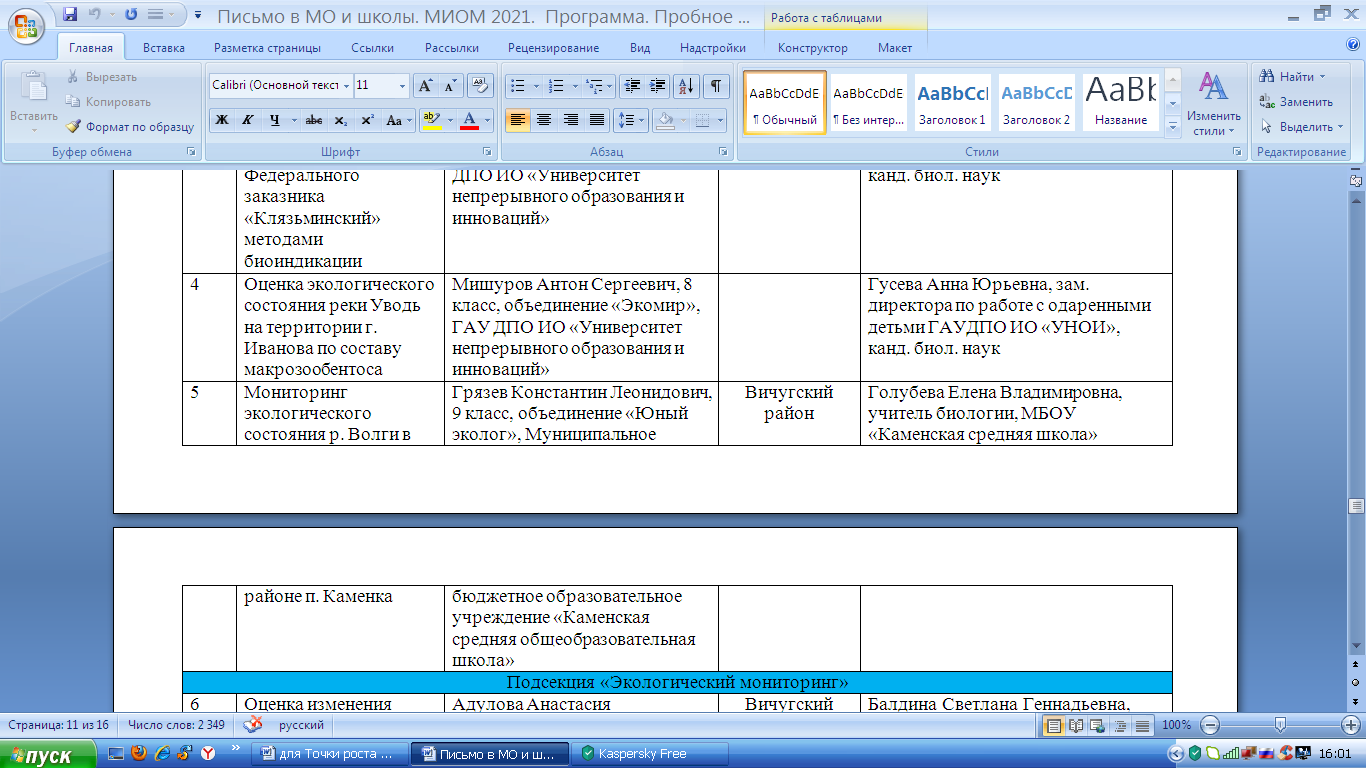 Всероссийский экоурок в 9 классах «Ярмарка эковакансий» 23.12.21.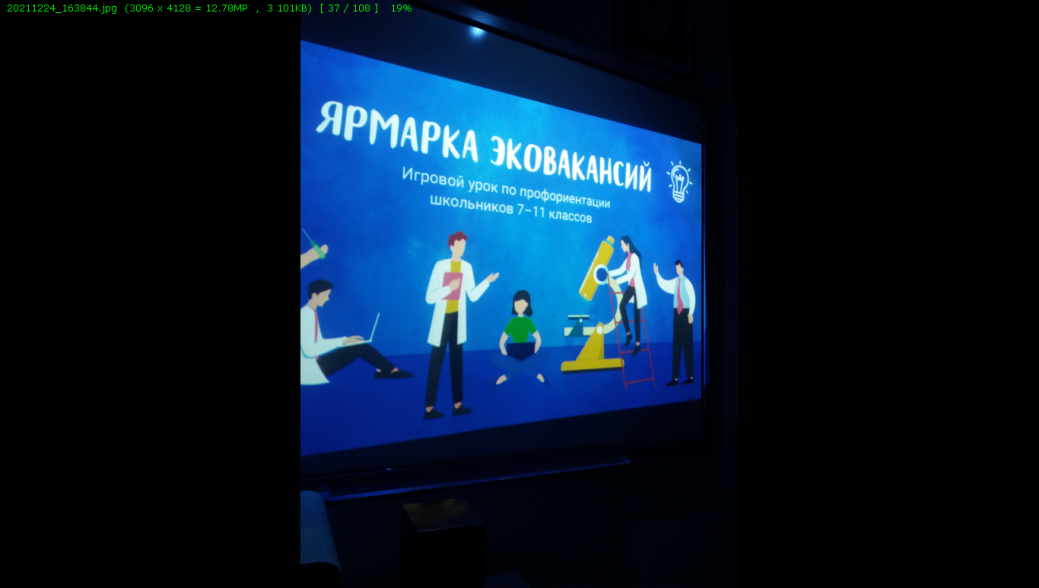 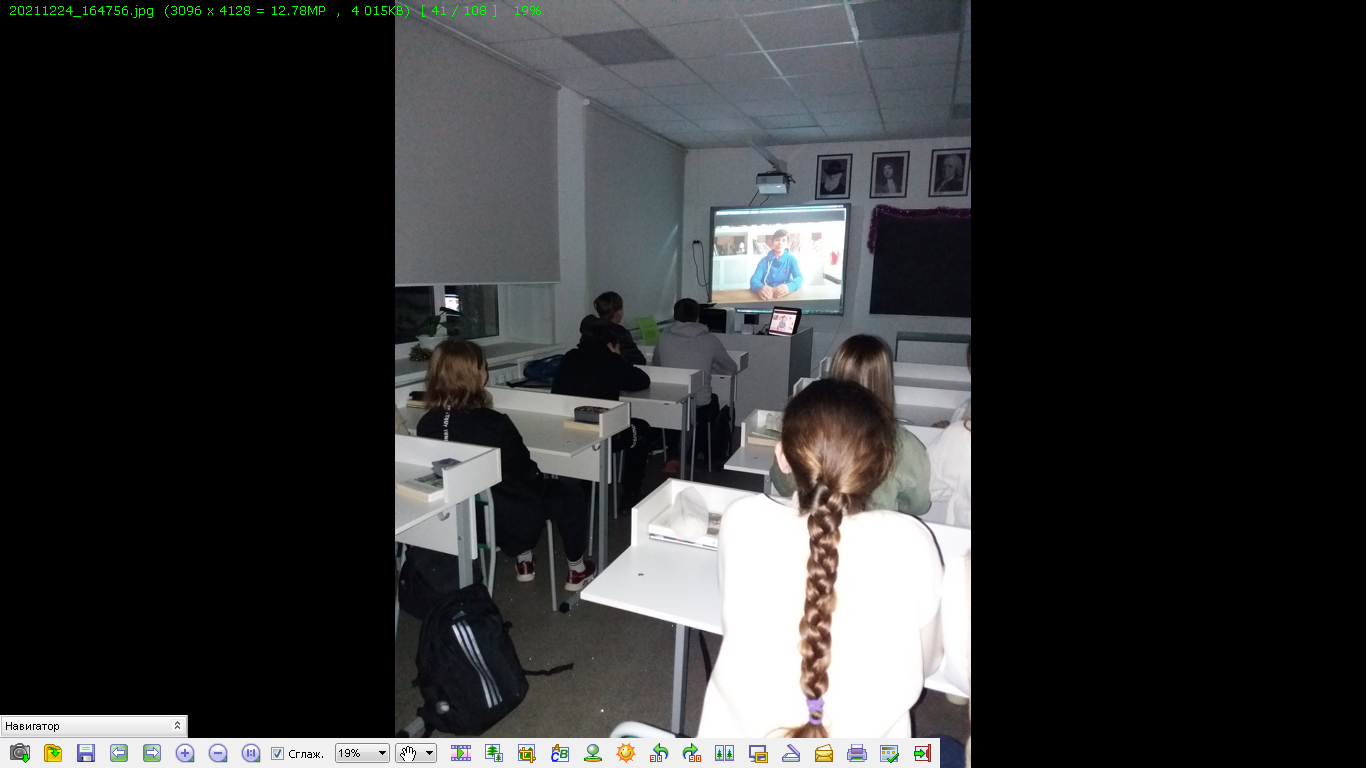 Всероссийский экоурок «Лучший мир для всех» в 8 классах  24.12.21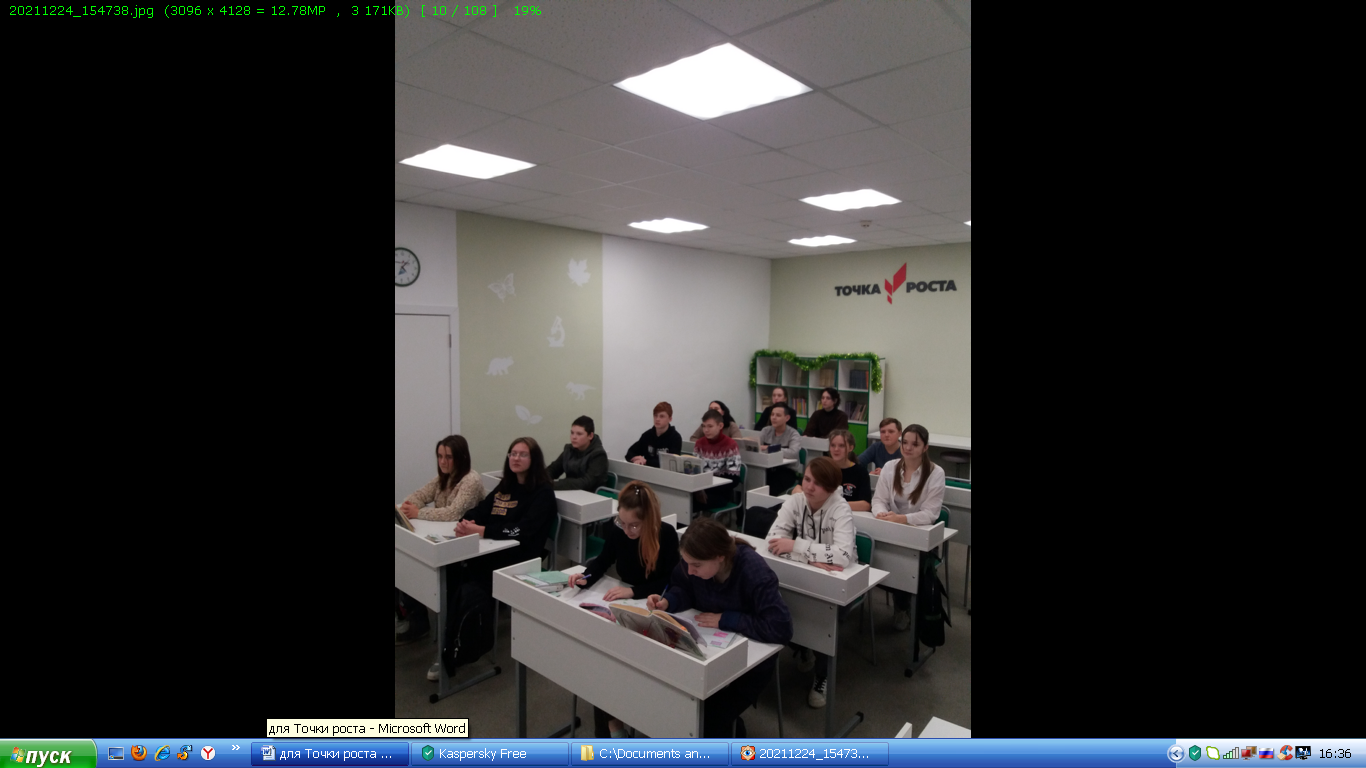 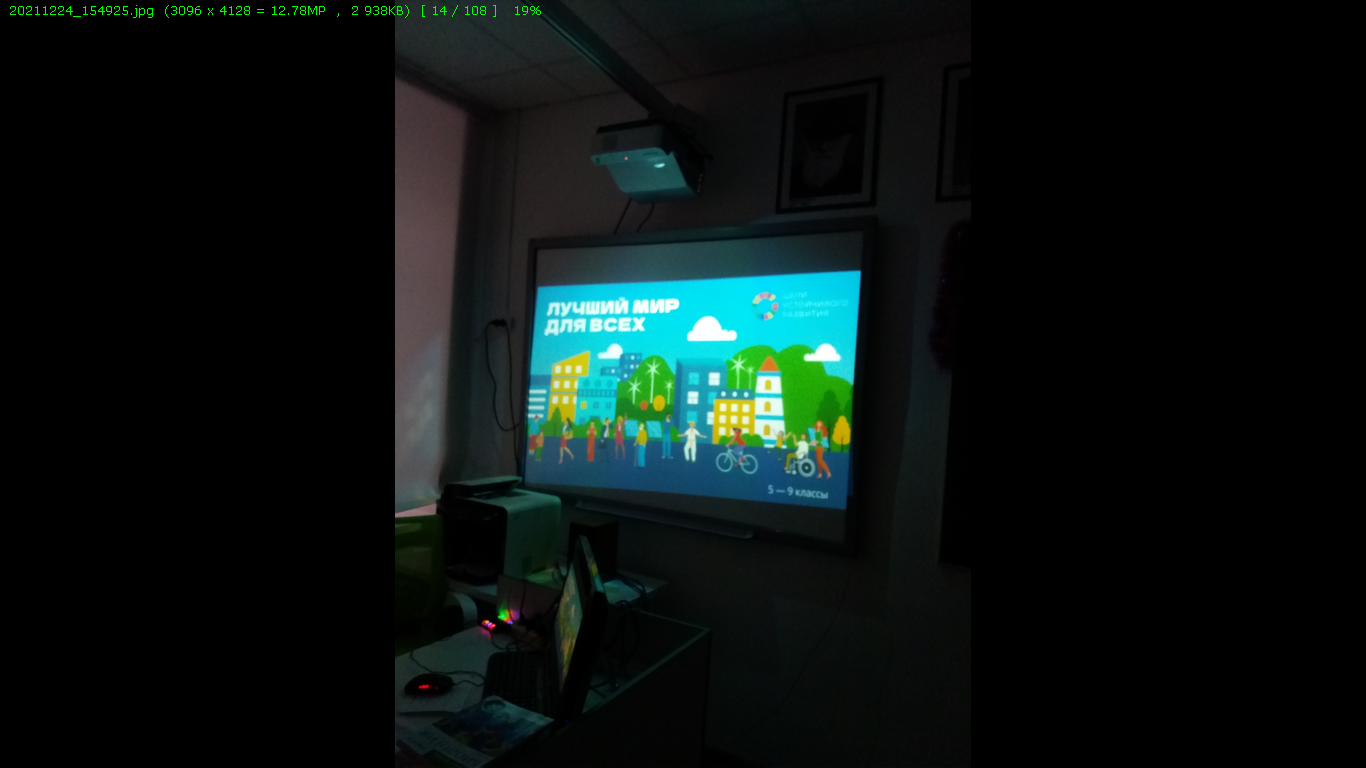 Всероссийская олимпиада «Эколята – молодые защитники природы» (объединение «Юный эколог» МБОУ «Каменская средняя школа»)Оформление проекта «Наши любимые реки» в рамках областного конкурса образовательных учреждений  на лучший проект природоохранной работы в Дни защиты от экологической опасности (1 место)  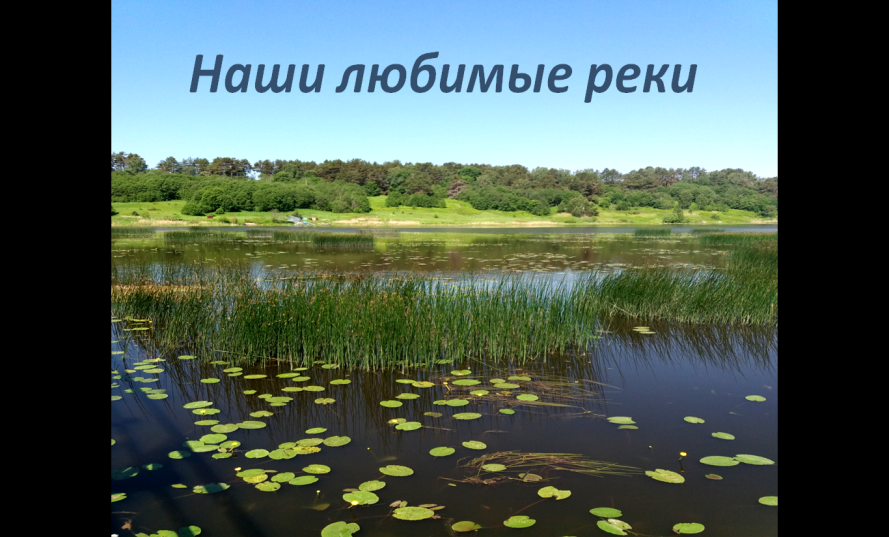 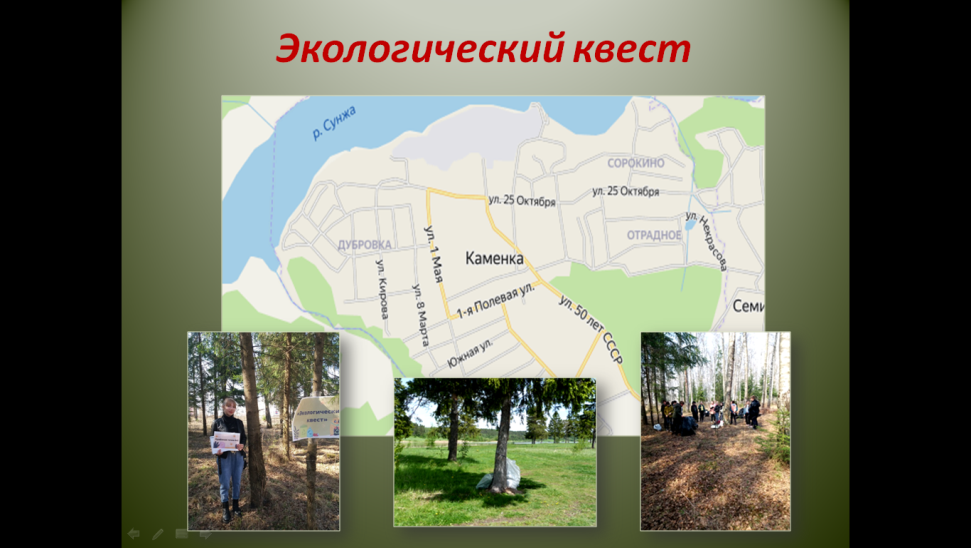 Участиеучителя биологии высшей категории Голубевой Е.В. в V Экологическом  правозащитном  форуме «Природные экосистемы и человек. Аспекты правозащиты» г. Иваново (онлайн) 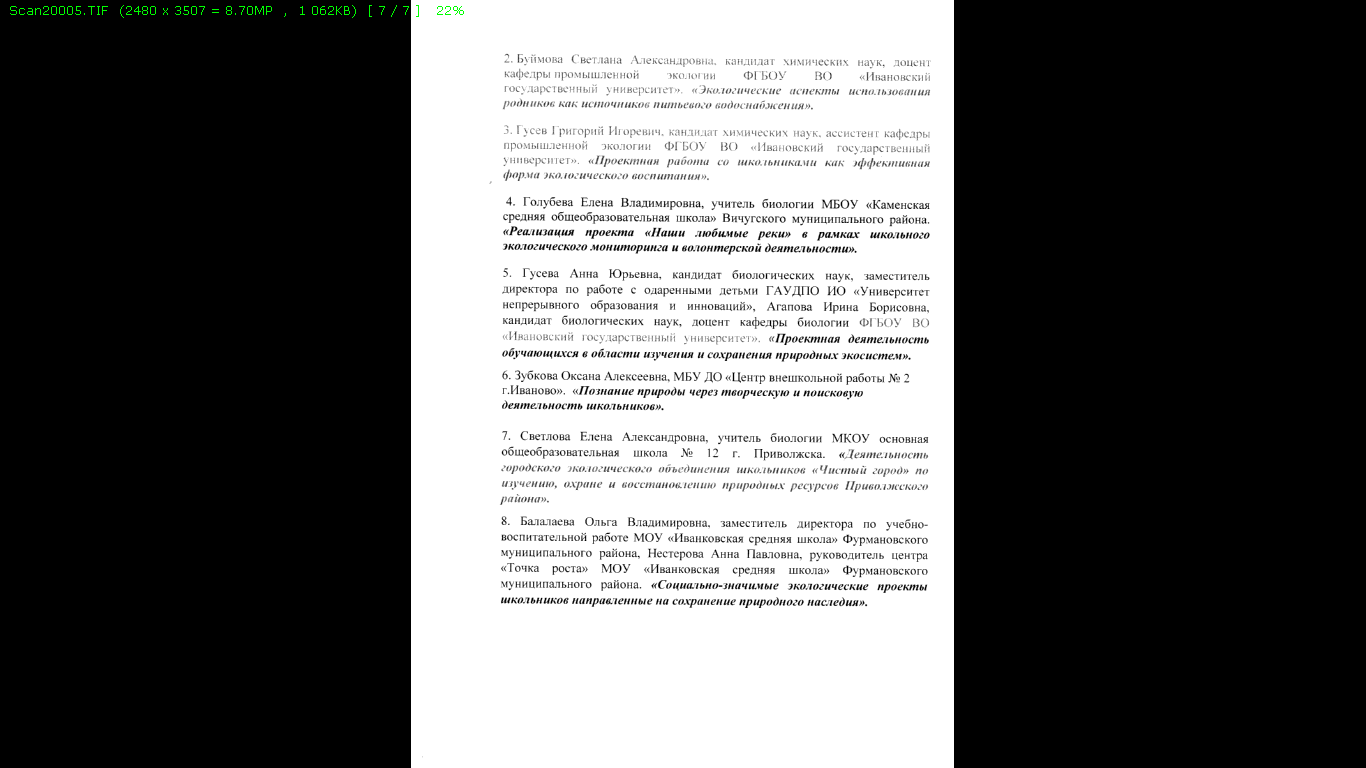 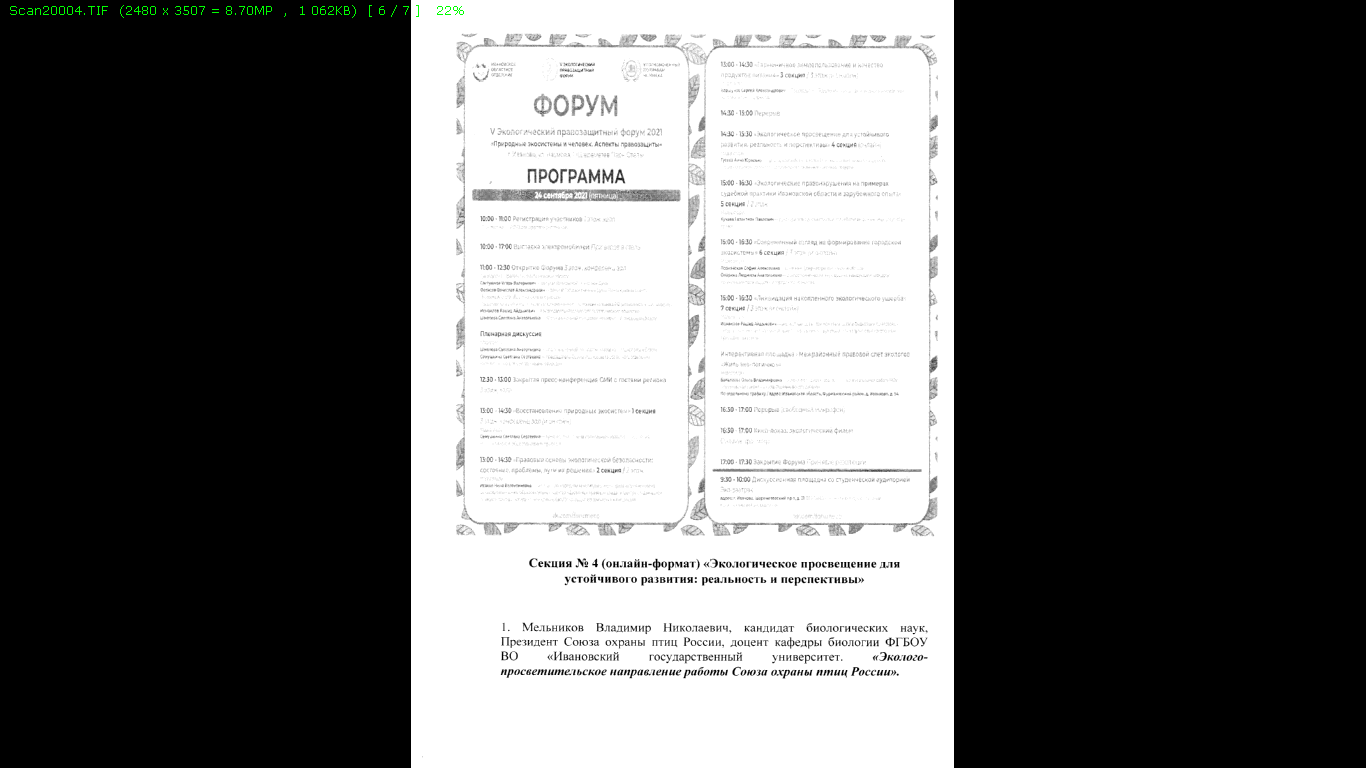  Прохождение курсов повышения квалификации  «Новый дистанционный формат преподавания биологии и химиив школе» (в рамках реализации индивидуального образовательного маршрута, ИОМ).  Сроки обучения: с 15.11.21г. по 03.12.2021 г. Кол-во часов: 72 часа.10.  Участие в вебинарах:16.08.21г. Вебинар "Точка роста" в 11:30 (мск) - вебинар для педагогов:  https://youtu.be/CIXH8Cu6aVk 24.08.21 Форум "ВРЕМЯ УЧИТЬСЯ" Университет непрерывного образования и инноваций https://docs.google.com/spreadsheets/d/1Jc-BFLKRgH6ZvRUzP6ipAw0RLK59HzjInRtofxxsTAw/edit?usp=sharin6.12.21 г. Участие в тотальном тесте-тренинге «Доступная среда» 2021.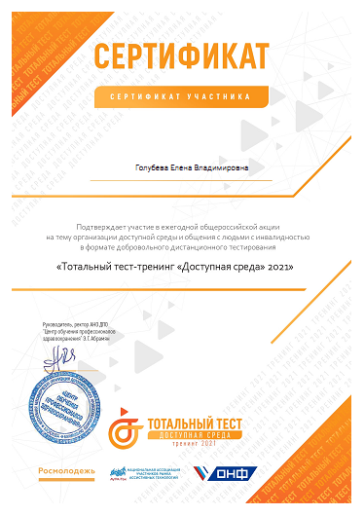 10.12.21  в 10.00  Вебинар «Развитие естественнонаучной  грамотности»https://apkpro.ru/deyatelnostakademii/marafonfunktsionalnoygramotnosti/Отчет о достижении показателей деятельности центров естественно-научной и технологической направленностей «Точка роста» в _МБОУ «Каменская средняя школа»_________________(наименование муниципального образования) по состоянию на 01.01.2022ОбъединениеКоличество обучающихся1.«Основы проектной деятельности по физике» 7классыВнеур. деят.14«Проектно-исследовательская деятельность по химии»  класс 8классыВнеур. деят.12«Секретные материалы о твоем здоровье» 8 классВнеур. деят.3«Юный эколог»Доп. образование15Те же 15«Юный эколог»Доп. Образование(от ДДТ)15Те же 15ТемаНаправленностьСоциальный эффектОхват участников1.Загадочные явления в природеОбщеинтеллектуальноеФормирование функциональной грамотности обучающегося12.Старинные единицы измеренияОбщеинтеллектуальноеФормирование функциональной грамотности обучающегося13.Измерение атмосферного давления на различных высотахОбщеинтеллектуальноеФормирование функциональной грамотности обучающегося14. Определение давления твердого тела на полОбщеинтеллектуальноеФормирование функциональной грамотности обучающегося15.Фонтан от древнего мира до наших днейОбщеинтеллектуальноеФормирование функциональной грамотности обучающегося16. Физика в ребусахОбщеинтеллектуальноеФормирование функциональной грамотности обучающегося17. Занимательные  опыты для младших школьниковОбщеинтеллектуальноеФормирование функциональной грамотности обучающегося18. Химия на кухне. Использование соды в домашних условиях.ОбщеинтеллектуальноеФормирование функциональной грамотности обучающегося29.Исследование качества некоторых продуктов питания. Какой сок вкуснееОбщеинтеллектуальноеФормирование функциональной грамотности обучающегося110.Чистые вещества и смеси. Способы разделения смесейОбщеинтеллектуальноеФормирование функциональной грамотности обучающегося111.Влажные салфетки-друг или врагОбщеинтеллектуальноеФормирование функциональной грамотности обучающегося112.Паспорт химического элемента. ВодородОбщеинтеллектуальноеФормирование функциональной грамотности обучающегося113.Паспорт химического элемента. КислородОбщеинтеллектуальноеФормирование функциональной грамотности обучающегося114.Исследование качества некоторых продуктов питания. ЙогуртОбщеинтеллектуальноеФормирование функциональной грамотности обучающегося115.Химия в быту. Средства для ухода за волосамиОбщеинтеллектуальноеФормирование функциональной грамотности обучающегося116. Химия в быту.Моющие средства для мытья посудыОбщеинтеллектуальноеФормирование функциональной грамотности обучающегося117. Химия в быту. Удаление пятен в домашних условияхОбщеинтеллектуальноеФормирование функциональной грамотности обучающегося118.Выращивание кристаллов в домашних условияхОбщеинтеллектуальноеФормирование функциональной грамотности обучающегося219. Жесткость воды и способы ее устраненияОбщеинтеллектуальноеФормирование функциональной грамотности обучающегося120.Экологически грамотный потребитель товаровОбщеинтеллектуальноеФормирование функциональной грамотности обучающегося121. Ядерные катастрофыОбщеинтеллектуальноеФормирование функциональной грамотности обучающегося122. Средства ухода за кожейОбщеинтеллектуальноеФормирование функциональной грамотности обучающегося123. Орган зрения и его здоровьеОбщеинтеллектуальноеФормирование функциональной грамотности обучающегося124.Витамины-чудесные веществаОбщеинтеллектуальноеФормирование функциональной грамотности обучающегося125.Косметика, ее влияние на здоровьеОбщеинтеллектуальноеФормирование функциональной грамотности обучающегося126. Группы крови и ваше здоровьеОбщеинтеллектуальноеФормирование функциональной грамотности обучающегося127. Влияние вирусов на жизнь человекаОбщеинтеллектуальноеФормирование функциональной грамотности обучающегося128.Малакофауна рек Сунжа и ВолгаОбщеинтеллектуальноеФормирование функциональной грамотности обучающегося129. Высшие водные растения как индикаторы качества воды в рекахОбщеинтеллектуальное, социальноеФормирование функциональной грамотности обучающегосяРекомендации по улучшению качества воды в реках130. Мониторинг экологического состояния рекреационных зон р. СунжаСоциальноеРекомендации по улучшениюэкологического состояния рекреационных зон р. Сунжа131.Определение показателей  качества воздуха в учебных помещениях МБОУ «Каменская средняя школа» посредством цифровой лабораторииОбщеинтеллектуальное, социальное»Формирование функциональной грамотности обучающегосяРекомендации по улучшению показателей  качества воздуха в учебных помещениях МБОУ «Каменская средняя школа132.Изучение освещенности и качества воды в МБОУ «Каменская средняя школа» с помощью цифровых лабораторий»ОбщеинтеллектуАльное, социальноеФормирование функциональной грамотности обучающегосяРекомендации по улучшению освещенности и качества воды в МБОУ «Каменская средняя школа»133. История развития эологииОбщеинтеллектуальноеФормирование функциональной грамотности обучающегося134. Уничтожение заповедных зон и браконьерствоОбщеинтеллектуальноеФормирование функциональной грамотности обучающегося135. Мировое потеплениеОбщеинтеллектуальноеФормирование функциональной грамотности обучающегося136. Мировое загрязнение от АЭСОбщеинтеллектуальноеФормирование функциональной грамотности обучающегося137. Вторая жизнь бумаге!ОбщеинтеллектуАльное, социальноеФормирование функциональной грамотности обучающегосяРекомендации по вторичному использованию бумаги138. Проблема бездомных животныхОбщеинтеллектуальноеФормирование функциональной грамотности обучающегося139. Информационные технологии в задачах природопользованияОбщеинтеллектуальноеФормирование функциональной грамотности обучающегося140. Ядерное оружие  - благо или зло?ОбщеинтеллектуальноеФормирование функциональной грамотности обучающегося141. Применение солнечных батарей – плюсы и минусы.ОбщеинтеллектуальноеФормирование функциональной грамотности обучающегося1№ п/пНаименование индикатора/показателяМинимальное значение для ОО, не являющихся малокомпл. Минимальное значение для малокомпл. ОО  Достигнутое значение на 01.10.2021№ п/пНаименование индикатора/показателяМинимальное значение для ОО, не являющихся малокомпл. Минимальное значение для малокомпл. ОО  1.Численность обучающихся общеобразовательной организации, осваивающих два и более учебных предмета из числа предметных областей «Естественнонаучные предметы», «Естественные науки», «Математика и информатика», «Обществознание и естествознание», «Технология» и (или) курсы внеурочной деятельности общеинтеллектуальной направленности с использованием средств обучения и воспитания Центра «Точка роста»* (человек)150/150501502.Численность обучающихся общеобразовательной организации, осваивающих дополнительные общеобразовательные программы технической и естественнонаучной направленности с использованием средств обучения и воспитания Центра «Точка роста»** (человек)30/1515153.Доля педагогических работников центра «Точка роста», прошедших обучение по программам из реестра программ повышения квалификации федерального оператора*** (проценты)100/100100100